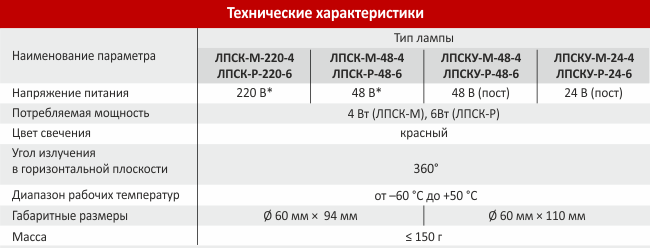 * Напряжение питания переменное синусоидальное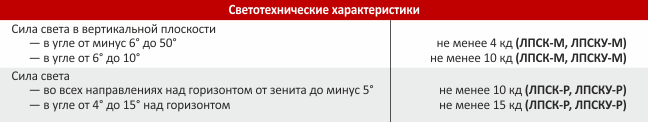 